   SOCIÁLNÍ SLUŽBY MĚSTA MORAVSKÁ TŘEBOVÁ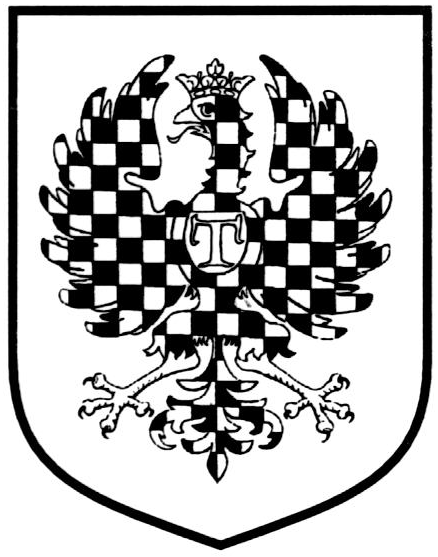  Pečovatelská služba, Svitavská 1475/20, 571 01 Moravská Třebová tel.: 461 353 352   www.ddmt.cz   e-mail: nislerova@mtrebova-city.czJména o příjmení žadatele …...............................................................................................Datum narození …...............................................  Telefon ….............................................Trvalé bydliště ….................................................................................................................Současné místo pobytu (pokud je odlišné) ….......................................................................Ošetřující lékař .…................................................................................................................Důvod podání žádosti ….......................................................................................................…............................................................................................................................................Jméno a příjmení, adresa a telefonní číslo zákonného zástupce (opatrovníka), je-li žadatelomezen ve svéprávnosti (případně jinak zastoupen podle zákona č. 89/2012 Sb., občanskýzákoník, ve znění pozdějších předpisů) ….............................................................................….............................................................................................................................................Prohlašuji, že:- jsem – nejsem účastníkem odboje (držitelem osvědčení dle zákona č. 255/1946 Sb., nebo                           	 	    zákona č. 462/1919 Sb., ve znění pozdějších předpisů);- jsem – nejsem osobou, která je účastna rehabilitace dle zákona č.119/1990 Sb., ve znění                           		    pozdějších předpisů, anebo rehabilitace podle zákona č. 82/1968 Sb., ve		    znění pozdějších předpisů;- jsem – nejsem osobou, která byla zařazena v táboře nucených prací nebo v pracovním
                            útvaru podle zákona č. 87/1991 Sb., ve znění pozdějších předpisů;- jsem – nejsem pozůstalým manželem (manželkou) po výše uvedených osobách starším 70 		    let.V souladu se zákonem 101/2006 Sb., o ochraně osobních údajů a s nařízením EU č. 2016/679 GDPR, souhlasím s používáním osobních údajů uvedených v žádosti za účelem zavedení a poskytování pečovatelské služby.                                                                           .....…..…................................................                                                                           Podpis žadatele/zákonného zástupce                 SOCIÁLNÍ SLUŽBY MĚSTA MORAVSKÁ TŘEBOVÁ    Pečovatelská služba, Svitavská 1475/20, 571 01 Moravská Třebová tel.: 461 353 352   www.ddmt.cz   e-mail: nislerova@mtrebova-city.czJméno a příjmení …………………..............................................................................………Bydliště ………………………….............................................................................…………Vztah k uživateli …......................................Telefon ….....................................................E-mail …......................................................Vám jako uvedené kontaktní osobě je pečovatelská služba oprávněna poskytovat základní informace vztahující se k průběhu poskytované služby, budete informováni v případě náhlé hospitalizace nebo jiné vážné situace uživatele.Souhlasím s tím, aby s mými osobními údaji bylo nakládáno v souladu se zákonem 101/2006 Sb., o ochraně osobních údajů a s nařízením EU č. 2016/679 GDPR.Souhlasím s evidencí mých osobních údajů v elektronické i spisové dokumentaci.V …....................................................... Dne …..............................................                                Podpis kontaktní osoby …...............................................Žádost o poskytování pečovatelské službyŽádost o poskytování pečovatelské službyŽádost o poskytování pečovatelské službyŽádost o poskytování pečovatelské službyevidováno pod číslem.............................................                             datum podání žádosti........................................evidováno pod číslem.............................................                             datum podání žádosti........................................evidováno pod číslem.............................................                             datum podání žádosti........................................evidováno pod číslem.............................................                             datum podání žádosti........................................Kontaktní osobaKontaktní osobaKontaktní osobaKontaktní osoba